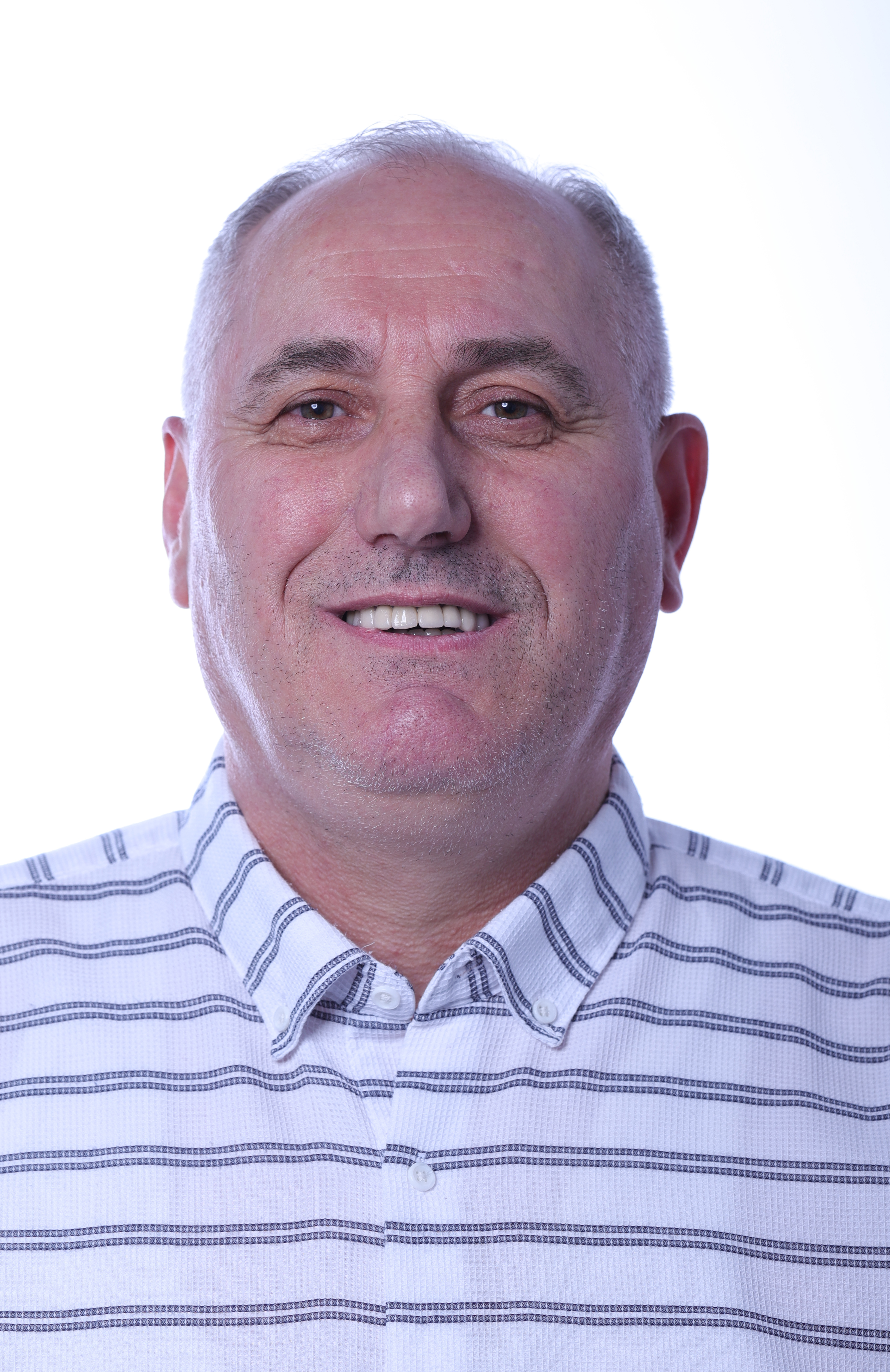 Msc. Nazmi MisiniMsc. Nazmi Misini is a lecturer at UBT, Pristina, teaching mathematics at various levels. He holds a master's degree in mathematics and has contributed to the development of new teaching and assessment methodologies in mathematics.ORCID: https://orcid.org/my-orcid?orcid=0000-RESEARCH GATE: https://www.researchgate.net/profile/Nazmi-MisiniEmail: nazmi.misini@ubt-uni.net Address: University for Business and Technology. Rexhep Krasniqi Nr. 56, 10.000 Prishtina, KosovoPublikimet tuaja me te fundit ne kohe PUBLIKIMET SHKENCOREPUBLIKIMET SHKENCOREPUBLIKIMET SHKENCORERevistat Shkencore Revistat Shkencore Revistat Shkencore Titulli i punimitEmri i Revistës Viti / Volumi / faqetPërmbledhje (abstrakte) nga  Konferenca Shkencore Kombëtare dhe Ndërkombetare Përmbledhje (abstrakte) nga  Konferenca Shkencore Kombëtare dhe Ndërkombetare Përmbledhje (abstrakte) nga  Konferenca Shkencore Kombëtare dhe Ndërkombetare Titulli i punimitEmri i RevistësViti / Volumi / faqetMisini N-Optimization problems Konferencë Ndërkombëtare Kolegji UBT 2023Misini N.&Kabashi F.-The impact of GeoGebra on learning the concept of quadratic function Konferencë Ndërkombëtare Kolegji UBT 2022Kabashi F.& Shkurti L.& Leka H.&Sofiu V.&Misini N.-Internet of Things in Healthcare:A Review Konferencë Ndërkombëtare Kolegji UBT 2021Misini N.&Kabashi F.-.Loans and Effective Interest Rate Konferencë Ndërkombëtare Kolegji UBT 2020Misini N.&Kabashi F-.Optimization in linear programming Konferencë Ndërkombëtare Kolegji UBT 2020Misini N.-Graphic presentation and statistical data analysis of a study caseKonferencë Ndërkombëtare Kolegji UBT 2022